REQUEST FOR CAPSTONE PROJECT ADVISORY COMMITTEEStudents must complete this form and submit to the Director of the Occupational Therapy Doctorate program at the conclusion of the 1st capstone but no later than the completion of the 2nd capstone.STUDENT’S SUPERVISORY COMMITTEE: The committee, consisting of a chair plus two faculty members for the OTD degree is to be nominated by the Chair of the Capstone Project Advisory Committee according to departmental policy. One or more members of the advisory committee shall be appointed from another department. Recommended changes in committee appointments must be submitted to the Director of the Occupational Therapy Doctoral program. Committee appointments are not final until approved by the Director of the Occupational Therapy Doctoral program.Please type names and have members initial or sign next to them.COMMITTEE: APPROVALDirector of the Occupational Therapy Doctoral program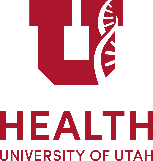 Department of Occupational and 
Recreational TherapiesDegree soughtName (Last, First Middle)AddressCity, ST ZipUNIDChairMemberDepartmentMemberDepartment